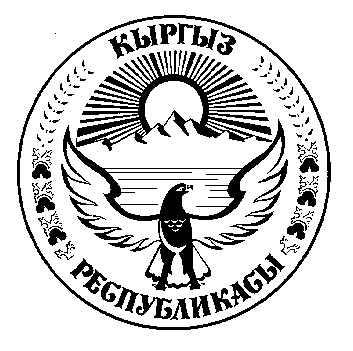 ТОКТОМ				     			    ПОСТАНОВЛЕние      27.07.2020-ж.  №208/41-7                                                         Кара-Көл шаары“Кара-Көл  шаардык  кеңешинин21.04.2020-ж. №204/40-7 сандуу токтомунун 5-тиркемесине өзгөртүү киргизүү жөнүндө”Кара-Көл шаарынын 1-вице-мэри Э.Э.Бабакановдун 10.07.2020-ж. чыгыш №05-21/2833  сандуу катын, Кыргыз Республикасынын Финансы министрлигинин Кара-Көл башкармалыгынын начальниги Ж.Т.Осмонкуловдун, жана шаардык кеңештин бюджеттик комиссиясынын төрагасы А.К.Чаргыновдун маалыматтарын угуп жана талкуулап  чыгып, Кара-Көл шаардык кеңешинин кезексиз  XXXXI сессиясы                                                ТОКТОМ  КЫЛАТ:Кара-Көл  шаардык  кеңешинин 21.04.2020-ж. №204/40-7 сандуу токтомунун 5-тиркемесине өзгөртүү жана толуктоолор киргизилип ушул токтомдун тиркемесиндеги редакцияда берилсин  (тиркелет).Бул токтомдун аткарылышын камсыз кылуу шаардык мэрияга (Еркеев И.М.),  Финансы министрлигинин Кара-Көл башкармалыгына (Осмонкулов Ж.Т.), ал эми көзөмөлгө алуу жагы  шаардык кеңештин бюджеттик комиссиясына (Чаргынов А.К.) жүктөлсүн.                 Төрага                                                                 Б.Н.Кыргызалиев                                                                                                          Тиркеме 1                                                                                                          Тиркеме 1                                                                                                          Тиркеме 1                                                                                                          Тиркеме 1                                                                                                       «Бекитилди»                                                                                                       «Бекитилди»                                                                                                       «Бекитилди»                                                                                                       «Бекитилди»                                                                                                               Кара-Көл шаардык кеңештин                                                                                                               Кара-Көл шаардык кеңештин                                                                                                               Кара-Көл шаардык кеңештин                                                                                                               Кара-Көл шаардык кеңештин                                                                                                               Кара-Көл шаардык кеңештин                                                                                                               Кара-Көл шаардык кеңештин                                                                                  27.07.2020-ж. №208/41-7 сандуу токтому менен                                                                                  27.07.2020-ж. №208/41-7 сандуу токтому менен                                                                                  27.07.2020-ж. №208/41-7 сандуу токтому менен                                                                                  27.07.2020-ж. №208/41-7 сандуу токтому менен                                                                                  27.07.2020-ж. №208/41-7 сандуу токтому менен                                                                                  27.07.2020-ж. №208/41-7 сандуу токтому мененКара-Көл шаардык мэриянын 2020-жылга социалдык-экономикалык Кара-Көл шаардык мэриянын 2020-жылга социалдык-экономикалык Кара-Көл шаардык мэриянын 2020-жылга социалдык-экономикалык Кара-Көл шаардык мэриянын 2020-жылга социалдык-экономикалык Кара-Көл шаардык мэриянын 2020-жылга социалдык-экономикалык Кара-Көл шаардык мэриянын 2020-жылга социалдык-экономикалык программасы же  "Өнүгүү бюджетинин"  иш планынынпрограммасы же  "Өнүгүү бюджетинин"  иш планынынпрограммасы же  "Өнүгүү бюджетинин"  иш планынынпрограммасы же  "Өнүгүү бюджетинин"  иш планынынпрограммасы же  "Өнүгүү бюджетинин"  иш планынынпрограммасы же  "Өнүгүү бюджетинин"  иш планынынР Е Е С Т Р ИР Е Е С Т Р ИР Е Е С Т Р ИР Е Е С Т Р ИР Е Е С Т Р ИР Е Е С Т Р И№
п/пМекеменин
аталышыИш планынын аталышыБолжолдуу
сметалык
баалары     (сом)ЭскертмеЭскертме№
п/пМекеменин
аталышыИш планынын аталышыБолжолдуу
сметалык
баалары     (сом)ЭскертмеЭскертме№
п/пМекеменин
аталышыИш планынын аталышыБолжолдуу
сметалык
баалары     (сом)ЭскертмеЭскертме0123441ШММББекташ көчөсүндөгү спорт комплексинин курулушун улантуу (11477,3-1 239,2)10 238 100,02Мэрия "Келечек" балдар бакчасына капиталдык оңдоп,түзөө иштерин жүргүзүү 731 600,0Дем берүүчү гранттын үлүшүДем берүүчү гранттын үлүшү3Мэрия "Энергетик" стадионунда оңдоп, түздөө иштерин жүргүзүү4 333 300,0Дем берүүчү гранттын үлүшүДем берүүчү гранттын үлүшү4Мэрия "Кайыңды”  эс алуу лагеринин имаратынын 1-2-бөлүгүн капиталдык ремонттоо иштерин жүргүзүү: 4.1.Бекташ көчөсүндөгү  спорткомплексин курулушун  улантуу (11 477,3-10 238,1) 1239,2миң сом;4.2.ШБББнүн тамак-ашка (3 335,0-2 623,3) 711,7миң сом; 4.3."Кайыңды" балдар эс алуу борбору 792,0миң сом 2 742 900,0Дем берүүчү гранттын үлүшүДем берүүчү гранттын үлүшүБ А Р Д Ы Г Ы18 045 900,0Шаардык кеңештин аппарат жетекчиси                               Нурматова К.И.Шаардык кеңештин аппарат жетекчиси                               Нурматова К.И.Шаардык кеңештин аппарат жетекчиси                               Нурматова К.И.Шаардык кеңештин аппарат жетекчиси                               Нурматова К.И.Шаардык кеңештин аппарат жетекчиси                               Нурматова К.И.